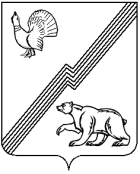 АДМИНИСТРАЦИЯ ГОРОДА ЮГОРСКАХанты-Мансийского автономного округа - ЮгрыПОСТАНОВЛЕНИЕот 09 декабря 2021 года							      № 2351-п
О внесении изменения в постановлениеадминистрации города Югорска от 29.12.2020№ 2006 «Об утверждении Порядка возмещениярасходов, связанных со служебнымикомандировками руководителей и работниковмуниципальных учреждений»В соответствии со статьей 168 Трудового кодекса Российской Федерации, с целью определения единого порядка возмещения расходов, связанных со служебными командировками руководителей и работников муниципальных учреждений:1. Внести в приложение к постановлению администрации города Югорска от 29.12.2020 № 2006 «Об утверждении Порядка возмещения расходов, связанных со служебными командировками руководителей                и работников муниципальных учреждений» (с изменениями от 21.04.2021                              № 556-п, от 12.07.2021 № 1297-п) изменение, заменив в абзаце втором      пункта 6 слова «в служебной записке, которая» словами «в служебном задании, которое».2. Опубликовать постановление в официальном печатном издании города Югорска и разместить на официальном сайте органов местного самоуправления города Югорска.3. Настоящее постановление вступает в силу после его официального опубликования.Глава города Югорска                                                                 А.В. Бородкин